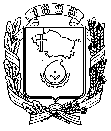 АДМИНИСТРАЦИЯ ГОРОДА НЕВИННОМЫССКАСТАВРОПОЛЬСКОГО КРАЯПОСТАНОВЛЕНИЕ13.08.2019                                  г. Невинномысск                                     № 1328О внесении изменений в состав комиссии по Правилам благоустройства территории муниципального образования города Невинномысска, утвержденный постановлением администрации города Невинномысска от 30.05.2019 № 809	В связи с кадровыми изменениями, постановляю:Внести в состав комиссии по Правилам благоустройства территории муниципального образования города Невинномысска, утвержденный постановлением администрации города Невинномысска от 30.05.2019 № 809 «О создании комиссии по Правилам благоустройства территории муниципального образования города Невинномысска» (далее-Комиссия), следующие изменения:исключить из состава Комиссии Моргунова Э.Ю.;включить в состав Комиссии Агаджанову Кристину Геннадьевну – заместителя руководителя управления жилищно-коммунального хозяйства администрации города Невинномысска, заместителем председателя Комиссии;указать новую должность члена Комиссии Разуменко Ирины Витальевны - заместитель руководителя управления жилищно-коммунального хозяйства администрации города Невинномысска.2. Опубликовать настоящее постановление в газете «Невинномысский рабочий» и разместить на официальном сайте администрации города Невинномысска в информационно-телекоммуникационной сети «Интернет».3. Контроль за исполнением настоящего постановления возложить на заместителя главы администрации города, руководителя управления жилищно-коммунального хозяйства администрации города Невинномысска Полякова Р.Ю.Глава города НевинномысскаСтавропольского края                                                                    М.А. Миненков